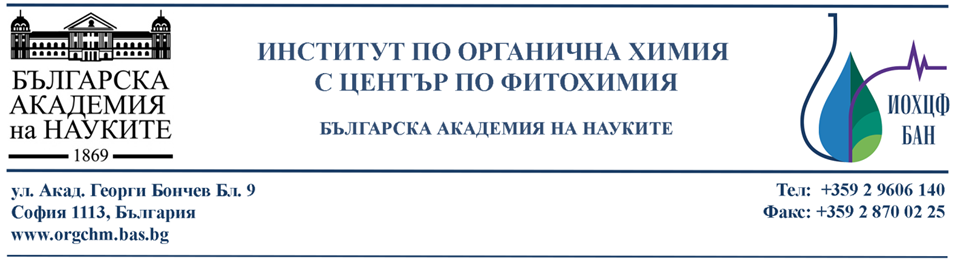 Справка за получения брой кредити на докторанта.......................................................................... за отчитаната 2018 годинаТема на дисертацията: …………………………………………………………………Брой работни месеци през 2018 г.: …………………………………Научна дейност:Образователна дейност:Участие в научни форуми:Общ брой точки: ……..							Докторант:							Научен ръководител:Колоквиум „……………………………………………………………………………..“ прие на свое заседание на ……. 2019 г. с обща оценка „……………….“ годишната атестация за 2018 г. на докторант ……………………………………………………………..							Председател на колоквиума:Публикувани резултати в българско научно списание (48 т)в чуждестранно научно списание или в наше научно списание с международен статут (60 т)на доклад в пълен текст в материали от българско научно мероприятие (32 т)на доклад в пълен текст в материали от чуждестранно научно мероприятие или в материалите  на международно научно мероприятие у нас (40 т.)…. брой точкиПоложени изпити съгласно индивидуалния план.успешно положен изпит по базов специализиран предмет (40 т.)допълнителен курс за осъществяване на обща базова подготовка (20 т.)успешно положен изпит по езикова подготовка (25 т)успешно положен изпит по компютърни умения (25 т)…. брой точкиучастие в научен семинар на ИОХЦФ (8 т)участие в научно мероприятия в страната (24 т)участие в научно мероприятие в чужбина или пред международно научно мероприятие у нас (32 т)…. брой точки